											Sorszám:……...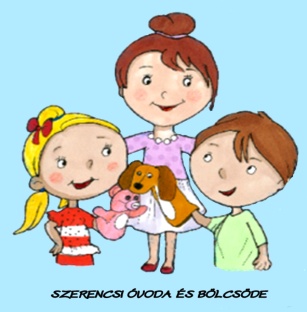 JELENTKEZÉSI LAPa 2021/2022. nevelési évreAz intézmény neve: 	Szerencsi Óvoda és Bölcsőde 3900 Szerencs, Rákóczi ut 128.OM azonosító: 	202645A jelentkezési lapot a székhely intézmény fogadja: gyarkertiovoda@szerencs.hu GYERMEKAPA/GONDVISELŐANYA/GONDVISELŐA SZÜLŐNEK AZ ÓVODA FELVÉTELLEL KAPCSOLATOS KÉRELMEKérem a választott intézményt x-el jelölje!A jelentkezési laphoz szükséges adatok hivatalos leegyeztetésére /személyi okmányok, születési anyakönyvi kivonat/ a gyermek első óvodai nevelési napján kerül sor a titkárságon.Az Óvodával óvodai jogviszonyban álló természetes személyek egyes személyes adatait az Óvoda jogosult kezelni, a Nkt. 41§(4) bek. értelmében.Az eredeti dokumentumok bemutatásának ideje:……………….A felvétel ideje:……………………./az óvodavezető tölti ki/Dátum:………………………………………………..						………………………….Szülő/gondviselő aláírása						Intézményvezető aláírásaP.H.Megjegyzés: a *-gal jelölt mező kitöltése nem kötelező.Neve:Születési helye:Születési ideje:Állandó lakcíme:Tartózkodási helye:Állampolgárság:Nem magyar állampolgárság esetén tartózkodási engedély száma, érvényessége:Személyi azonosító:Lakcím kártya sorszáma és betűjele:TAJ száma:Oktatási azonosítója:Szobatiszta – e?A gyermeknek olyan betegsége van-e amely folyamatos kezelést igényel, ha igen a betegség neve:Szemüveges-e, és mióta viseli?Testvérek száma:Honnan jön a gyermek óvodába?Otthonról:Bölcsődéből:Más intézményből /intézmény neve, címe, telefon/:Neve:Állandó lakcíme:Tartózkodási helye:Állampolgársága:Foglalkozása:*Munkahelye:*Napközbeni elérhetőség:E-mail címe:Neve:Állandó lakcíme:Tartózkodási helye:Állampolgársága:Foglalkozása:*Munkahelye:*Napközbeni elérhetőség:E-mail címe:Gyárkerti Óvoda3900 Szerencs, Rákóczi ut 128.Napsugár Óvoda3900 Szerencs, Széchenyi ut 47.